Dubai, UAEEmail: kamila.383826@2freemail.com OBJECTIVE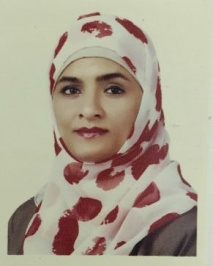 Looking for position within the Logistics and Trading industry where my successful experience during the years can be put to use for beneficial use of my employer.SKILLSExperienced professional in Operations of Trade executionSuccessfully ensured contracts execution from initial to end stages.Exceptional customer support and repeat ordersVery good knowledge of international tradeEffectively coordinated supply chain activitiesExpert in executing and recording trading activities on Oracle SoftwarePROFESSIONAL EXPERIENCEINTERFER ‐ STEEL ANDCOMMODITIES FZE, Dubai, UAETrade Contract Execution & Administrator (Jul’12– June  2018)Trading contracts issuance as per the purchase and sales terms and conditionsCoordination of contractual and supply chain activities including cost calculationsEfficient supervision of the execution of the contract from production till deliveryAccounting of the order and invoices in Navision software.Letter of credit application, issuing LC and monitoring its acceptance and amendments through banks globally.Liaison with internal & external customers/suppliers to ensure smooth flow of information &timely  execution of contractsEfficiently handling JAFZA administration, Including visa applications, medical, Company formation, license renewal and JAFZA finance and accountsCoordinating the sourcing of different products from different origins and suppliers as per the guidance of department head.AL GHURAIR FOODS (National Flour Mills, Dubai Oil Mills & Gulf Import &Export Co), Dubai, UAE Assistant Execution Manage (Jun’10‐ Sep’11)Efficiently planned, coordinated & controlled all import‐export documentation to ensure 100% clean negotiation on a timely basisInstrumental in monitoring and coordinating with the loading team and logistics providerCollaborated with inspection surveyors regarding bulk  vessel survey, container loading survey, survey at destination port/placeEnsured all the contracts are executed as per the contracts and financial terms and conditionFollow up with the customer in coordination with traders for the immediate settling of paymentsVerified and controlled ageing report generated by the finance department for payments follow upAnalyzed all reports regarding the status of documentation for all incoming/outgoing shipments, receivables, etc. and took actions to improve business support servicesMonitored and ensured the accurate utilization of trading inventory in Oracle as well as the transactions' compliance with the financial policies and procedures of the companyEnsured insurance of all the shipments and invoiced/recorded all the orders into the systemCORUS MIDDLE EASTFZE, (a subsidiary of Tata Steel) Jebel Ali, Dubai, UAE Logistics Supervisor (Feb'04 – Mar’10)Established LC on the supplier and processing as per the order requirementsInvolved in analyzing and validating the Letter of credit & customer orders & executed terms & conditions of contractsMonitored all inbound and outbound supply chain operationsCustomer Relations Management including the responsibility for timely update to the customersDealt with the bank’s Trade Finance department on LC and documentation procedureCoordinated with accounts department and reconciliation on material stocksMonitored port and customs proceduresFollowed and monitored requirement of Health & Safety in day to day operationsAssistant Shipping Manager (Additional job role)Analyzing the requirement for shipping the cargo based on the nature of the goods. Accordingly checked the best container or break bulk option for the shipmentResponsible for shipping arrangement, negotiating freight, finalized booking & arranged all exports and import from and to  all over the globeManaging shipping instruction & details to Shipping line & getting a release of bills of lading as per the order and LC requirementOTHER FUNCTIONAL EXPERIENCELogistics Documentation Administrator:Monitored an efficient online Order Processing Service System (“Smart CMS”‐Oracle) & project management services to ensure that contracts are placed with appropriate suppliers/sub‐contractors & documented as per the contract requirementsPrepared and processed all documents of import and export operations as per UCP 500/600Ensured systems and procedures are maintained to meet internal and external auditEnsured timely correspondence and coordination with customers on shipment arrivalCoordinated with Accounts for supplier payments and customers receiptsLogistics CoordinatorEnsured Insurance  of all cargo movement in and out of the stock and prepare monthly insurance reportCoordinated and prepared shipment advices to all customers as per the order file requirementsagainst the information received from the logistics supervisorMonitored the insurance agencies to inspect in case of any insurance claims and report to the L&C manager on a monthly basisArranged, coordinated & reported all the entry permitted materials, including Machinery in and out of the free zoneAdministrationMaintaining all HR & Admin records & files and records of all company cars & vehiclesHandling day to day Admin roles in the most cost effective way possibleArranging meetings and conference & hotel booking. Prepared schedules for travels and flight bookingsEDUCATIONBachelor of Commerce from Mumbai University in year 2000Order Processing and Navision System ‐ Training in Germany from Interfer  Steel   Diploma in Air Cargo Foundation from Emirates College, Dubai, UAEDiploma in Letter of Credit and Documentation from Zabeel Institute, Dubai, UAE Diploma in Computer Application in Dubai, UAEPERSONAL DETAILSDate of  birth:	20‐07‐1977Nationality:	Indian, with UAE residency permitExpected Salary:	NegotiableNotice period:	Available immediately OTHER DETAILSFunctional use of all MS office applicationsLanguages Known: English & HindiDriving License: Holding a valid UAE driving license since August 2004